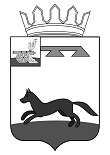  СОВЕТ ДЕПУТАТОВГОРОДИЩЕНСКОГО СЕЛЬСКОГО ПОСЕЛЕНИЯ ХИСЛАВИЧСКОГО РАЙОНА СМОЛЕНСКОЙ ОБЛАСТИРЕШЕНИЕОб утверждении Положения о содействии в реализации мероприятий в сфере межнациональных отношений на территории Городищенского сельского поселения Хиславичского района Смоленской областиВ соответствии с Федеральным законом от 25.07.2002 № 114-ФЗ                                 «О противодействии экстремистской деятельности», пунктом 7 статьи 14.1  Федерального закона от 06.10.2003 № 131-ФЗ «Об общих принципах организации местного самоуправления в Российской Федерации», Уставом Городищенского сельского поселения Хиславичского района Смоленской области, Совет депутатов Городищенского сельского поселения Хиславичского района Смоленской области, РЕШИЛ:1. Утвердить Положение о содействии в реализации мероприятий в сфере межнациональных отношений на территории Городищенского сельского поселения Хиславичского района Смоленской области согласно приложению.2. Настоящее решение подлежит обнародованию.Глава муниципального образования                                                 Городищенского сельского поселения                                         Хиславичского района Смоленской области                                                   В.В. ЯкушевПриложение к решению Совета депутатов Городищенского сельского поселения Хиславичского района Смоленской области от 21.06.2023г. № 16Положение о содействии в реализации мероприятий в сфере межнациональных отношений на территории Городищенского сельского поселения Хиславичского района Смоленской области 1. Общие положенияНастоящее о содействии в реализации мероприятий в сфере межнациональных отношений на территории Городищенского сельского поселения Хиславичского района Смоленской области разработано в соответствии с Конституцией Российской Федерации, Федеральным законом от 06.10.2003 № 131-ФЗ «Об общих принципах организации местного самоуправления в Российской Федерации», Федеральным законом от 25.07.2002 № 114-ФЗ «О противодействии экстремистской деятельности», Указом Президента РФ от 19.12.2012 № 1666 «О стратегии государственной национальной политики Российской Федерации до 2025 года», а также Уставом Городищенского сельского поселения Хиславичского района Смоленской области.2. Цели и задачи 2.1. Целями содействия в реализации мероприятий в сфере межнациональных отношений на территории Городищенского сельского поселения Хиславичского района Смоленской области являются:2.1.1. предупреждение межнациональных и межконфессиональных конфликтов;2.1.2. поддержка культурной самобытности народов, проживающих на территории поселения;2.1.3. обеспечение социальной и культурной адаптации мигрантов, профилактика межнациональных (межэтнических) конфликтов;2.1.4. обеспечение защиты личности и общества от межнациональных (межэтнических) конфликтов;2.1.5. профилактика проявлений экстремизма и негативного отношения к мигрантам;2.1.6. выявление и устранение причин и условий, способствующих возникновению межэтнических конфликтов;2.1.7. формирование у граждан, проживающих на территории Городищенского сельского поселения Хиславичского района Смоленской области, внутренней потребности в толерантном поведении к людям других национальностей и религиозных конфессий на основе ценностей многонационального российского общества, культурного самосознания, принципов соблюдения прав и свобод человека;2.1.8. формирование толерантности и межэтнической культуры в молодежной среде.2.2. Задачами содействия в реализации мероприятий в сфере межнациональных отношений на территории Городищенского сельского поселения Хиславичского района Смоленской области являются:2.2.1. информирование населения по вопросам миграционной политики;2.2.2. содействие деятельности правоохранительных, иных государственных органов, органов местного самоуправления, осуществляющих меры по недопущению межнациональных конфликтов;2.2.3. пропаганда толерантного поведения к людям других национальностей и религиозных конфессий;2.2.4. разъяснительная работа среди детей и молодежи;2.2.5. участие в проведении комплексных оперативно-профилактических мероприятий, направленных на выявление лиц, причастных к разжиганию межнациональных конфликтов;2.2.6. недопущение наличия лозунгов (знаков) экстремистской направленности на объектах инфраструктуры поселения.3. Полномочия органов местного самоуправления Совета депутатов Городищенского сельского поселения Хиславичского района Смоленской области3.1. Полномочия Совета депутатов Городищенского сельского поселения Хиславичского района Смоленской области:3.1.1. Принятие нормативных правовых актов, направленных на содействие в реализации мероприятий в сфере межнациональных отношений на территории Городищенского сельского поселения Хиславичского района Смоленской области, социальную и культурную адаптацию мигрантов, профилактику межнациональных (межэтнических) конфликтов.3.2. Полномочия администрации Городищенского сельского поселения Хиславичского района Смоленской области:3.2.1. включение в муниципальные программы отдельных мероприятий в целях укрепления межнационального и межконфессионального согласия, социальной, культурной адаптации мигрантов, профилактику межнациональных (межэтнических) конфликтов;3.2.2. организация взаимодействия с органами местного самоуправления, органами государственной власти, правоохранительными органами, общественными организациями по разработке и осуществлению мер, направленных на указанные в разделе  2 настоящего Положения цели и задачи;3.2.3. формирование и утверждение коллегиальных и совещательных органов при администрации Городищенского сельского поселения Хиславичского района Смоленской области, а также положений, регулирующих их деятельность;3.2.4. осуществление иных полномочий по содействию в реализации мероприятий в сфере межнациональных отношений в соответствии с законодательством Российской Федерации.4. Основные направления деятельности4.1. Планирование и реализация мероприятий в сфере межнациональных отношений, осуществляется с учетом данных мониторинга межнациональных и межрелигиозных отношений на территории Городищенского сельского поселения Хиславичского района Смоленской области, анализа материалов средств массовой информации, а также на основе регулярного взаимодействия с общественными, политическими, религиозными и национальными организациями.4.2. Мероприятия в сфере межнациональных отношений включают в том числе:4.2.1. содействие органам государственной власти, местного самоуправления в информировании населения через средства массовой информации, а также путем размещения на официальном сайте администрации Городищенского сельского поселения Хиславичского района Смоленской области о мероприятиях, направленных на укрепление межнационального и межконфессионального согласия, сохранение и развитие языков и культуры народов Российской Федерации, проживающих на территории поселения, обеспечение социальной и культурной адаптации мигрантов, профилактику межнациональных (межэтнических) конфликтов;4.3.2. размещение на официальном сайте администрации, на информационных стендах сведений для иностранных граждан, содержащих разъяснение требований действующего миграционного законодательства;4.3.3. участие в проводимой образовательными организациями разъяснительной работе среди учащихся об ответственности за националистические и иные экстремистские проявления, проведение бесед по предупреждению и профилактике религиозного и национального экстремизма;4.3.5. оказание в пределах полномочий содействия законной деятельности национально-культурных общественных объединений, взаимодействие с ними;4.3.6. иные не противоречащие законодательству мероприятия, направленные на реализацию указанных в разделе 2 настоящего Положения целей и задач в пределах компетенции органов местного самоуправления Городищенского сельского поселения Хиславичского района Смоленской области.5. Финансовое обеспечение Финансирование мер по содействию в реализации мероприятий в сфере  межнациональных отношений на территории Городищенского сельского поселения Хиславичского района Смоленской области осуществляется за счет средств бюджета Городищенского сельского поселения Хиславичского района Смоленской области.ПОЯСНИТЕЛЬНАЯ ЗАПИСКАк решению Совета депутатов Городищенского сельского поселения Хиславичского района Смоленской области «Об утверждении Положения о содействии в реализации мероприятий в сфере межнациональных отношений на территории Городищенского сельского поселения Хиславичского района Смоленской области»В соответствии с п. 7.2 ч. 1, ч. 3, 4 ст. 14 Федерального закона от 06.10.2003      № 131-ФЗ «Об общих принципах организации местного самоуправления в Российской Федерации» к вопросам местного значения городского поселения, а также муниципального района на территории сельского поселения отнесено создание условий для реализации мер, направленных на укрепление межнационального и межконфессионального согласия, сохранение и развитие языков и культуры народов Российской Федерации, проживающих на территории поселения, социальную и культурную адаптацию мигрантов, профилактику межнациональных (межэтнических) конфликтов. В то же время пунктом 7 ст. 14.1  Федерального закона от 06.10.2003 № 131-ФЗ «Об общих принципах организации местного самоуправления в Российской Федерации» к правам сельского поселения отнесено оказание содействия в реализации мероприятий в сфере межнациональных отношений на территории поселения. Органы местного самоуправления сельских поселений на территории области наиболее приближены к местному населению, что способствует оперативному получению информации о возможных межнациональных (межэтнических) конфликтах, принятию профилактических мер и управленческих решений с учетом интересов и потребностей проживающего на соответствующей территории населения.Решение «Об утверждении Положения о содействии в реализации мероприятий в сфере межнациональных отношений на территории Городищенского сельского поселения Хиславичского района Смоленской области» направлен на конкретизацию целей, задач и полномочий органов местного самоуправления сельского поселения в рамках реализации прав, предусмотренных пунктом 7 ст. 14.1  Федерального закона от 06.10.2003 № 131-ФЗ «Об общих принципах организации местного самоуправления в Российской Федерации», при этом документ не подменяет функции органов муниципальных районов и городских поселений по решению вопросов местного значения в рассматриваемой сфере.ФИНАНСОВО-ЭКОНОМИЧЕСКОЕ ОБОСНОВАНИЕк решению Совета депутатов Городищенского сельского поселения «Об утверждении Положения о содействии в реализации мероприятий в сфере межнациональных отношений на территории Городищенского сельского поселения Хиславичского района Смоленской области»Принятие и реализация предлагаемого постановления не потребует дополнительных расходов из средств муниципального бюджета.от 21 июня 2023 года     № 16